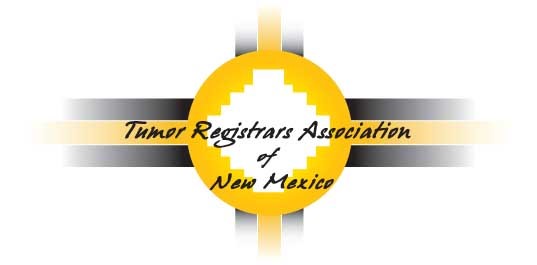 2021 TRANM Annual ConferenceConference RegistrationName: _______________________________________________   Title: ______________________Facility: __________________________________________________________________________Address: ____________________________________________________State: ___________________________________   Zip: ______________Telephone: ______________________________   Email: ________________________________________Member Registration:   FREE to Members (Please complete registration form & return)	Non-member Registration:   Become a member ($35.00) & attend the conference for FREE OR pay $50.00 to attend the conference ONLY. (Please Email jsullo@salud.unm.edu for the Membership form)Please return registration form to:	jsullo@salud.unm.edu 				ORJennifer L. Sullo			5023 Calle de Carino Street NE			Albuquerque, NM 8711For questions, please contact: Elizabeth Ramirez-Valdez (President) at: ERamirezValdez@salud.unm.eduTanya Dalley (Vice-President) at: TDalley@salud.unm.eduJennifer Sullo (Treasurer) at: Jsullo@salud.unm.edu